GUÍA DE INGLÉS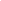 Color the ballons according to the song / Pinta los globos según la canción. (8 pts)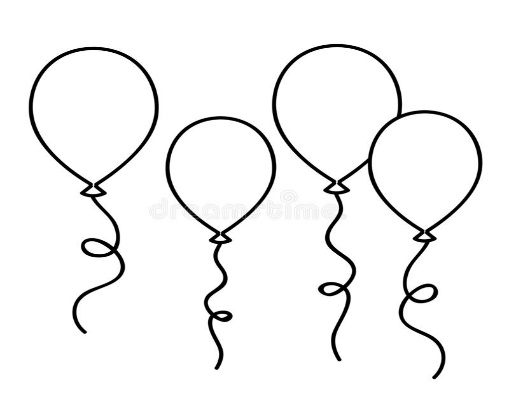 Trace and match / Traza y une (8 pts)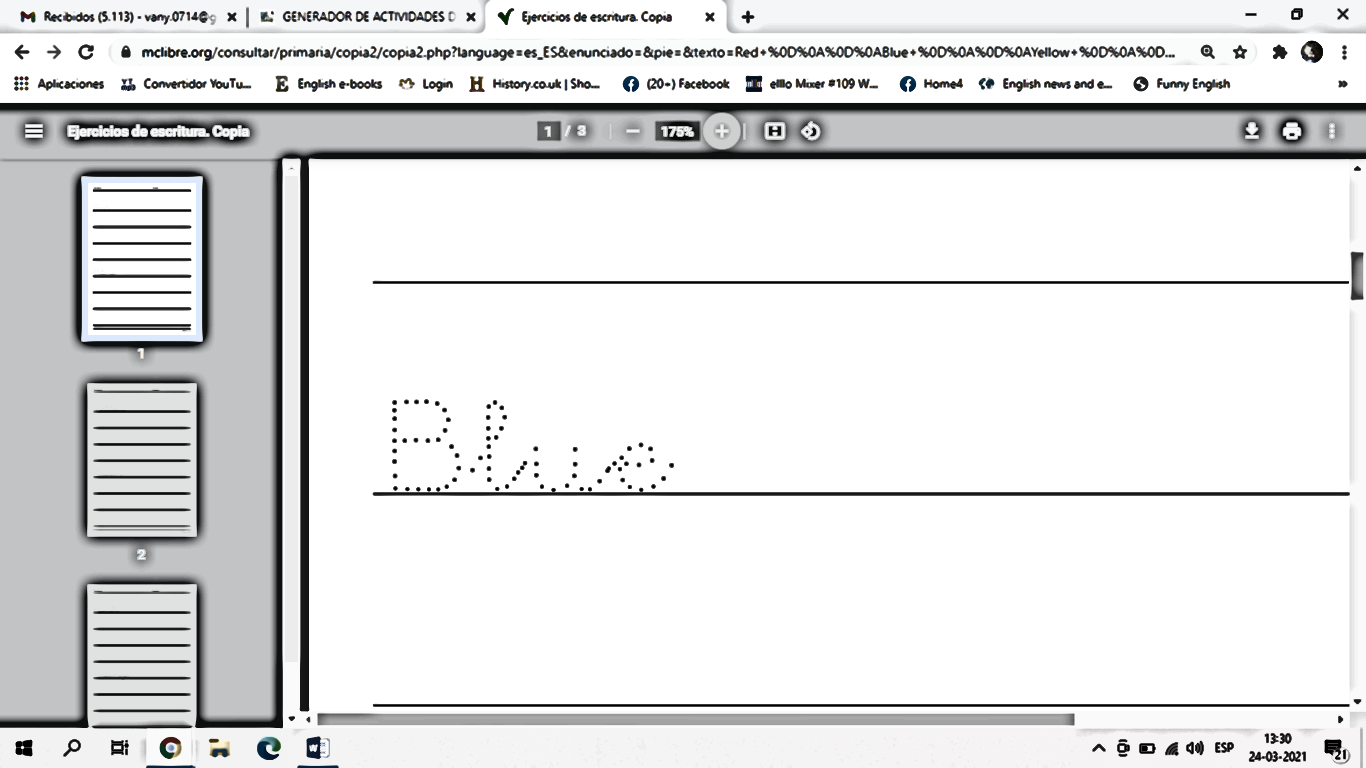 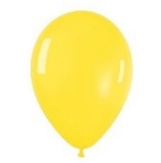 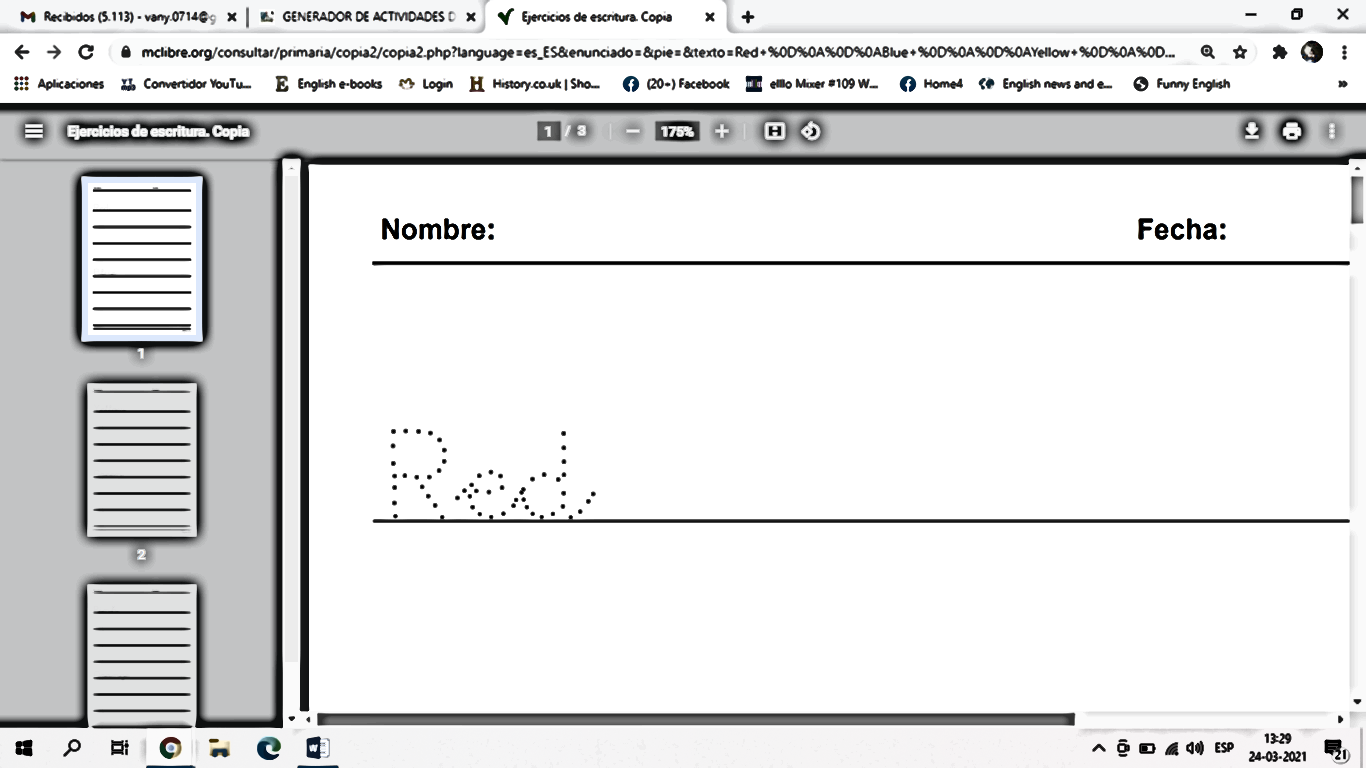 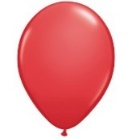 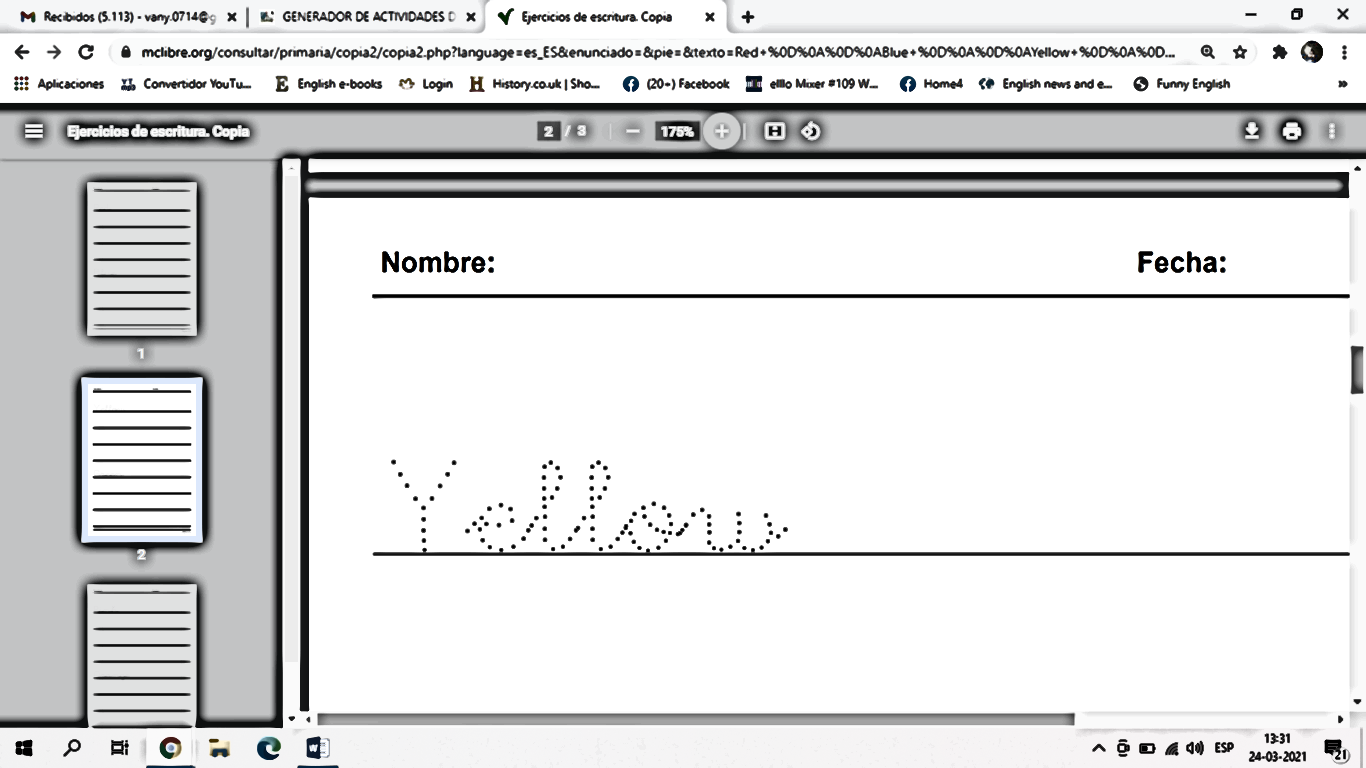 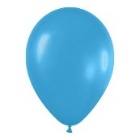 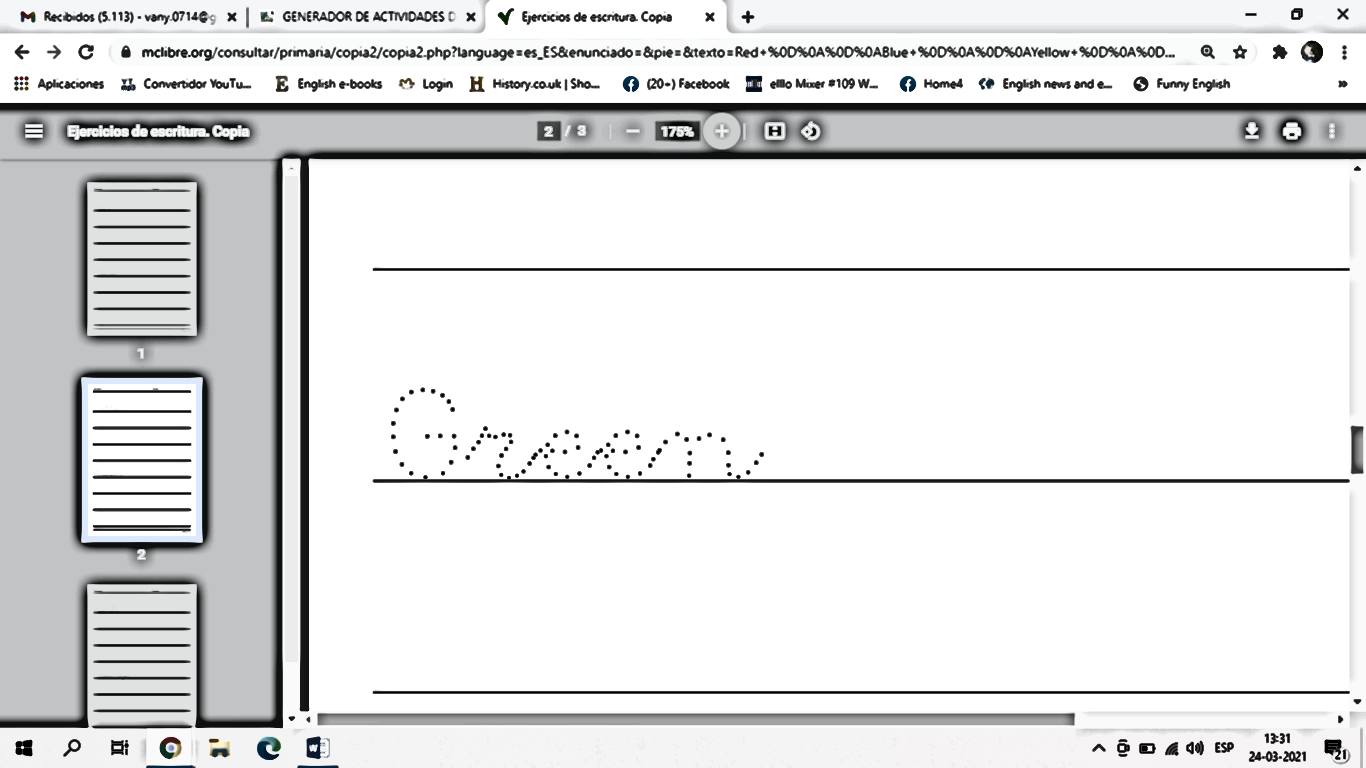 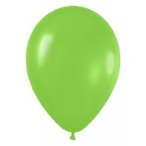 Curso: Pre-kinderFecha: semana 19 de AbrilCalificación:Puntaje Ideal:Puntaje Obtenido:Objetivo de aprendizajeIndicadores de EvaluaciónReaccionar a lo escuchado por medio de respuestas cortas( red, yellow, etc)Experimentar con la escritura de sonidos iniciales de palabras conocidas como los colores.Colorear los globos según el orden escuchado de la canción. Trazar y unir vocabulario de colores.Instrucciones:Escribe tu nombre en el casillero indicado.Si tienes alguna duda sobre cómo contestar, levanta la mano y pregunta al profesor/a.